Paskaidrojuma raksts
Rēzeknes novada pašvaldības saistošajiem noteikumiem
“Par decentralizēto kanalizācijas pakalpojumu sniegšanas un uzskaites kārtību Rēzeknes novada pašvaldībā”Domes priekšsēdētājs	M.Švarcs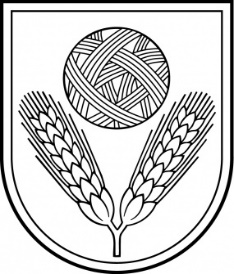 Rēzeknes novada DOMEReģ.Nr.90009112679Atbrīvošanas aleja 95A,  Rēzekne,  LV – 4601,Tel. 646 22238; 646 22231,  Fax. 646 25935,E–pasts: info@rezeknesnovads.lvInformācija internetā:  http://www.rezeknesnovads.lvPaskaidrojuma raksta sadaļasNorādāmā informācija1. Projekta nepieciešamības pamatojumsRēzeknes novada pašvaldības saistošo noteikumu „Par decentralizēto kanalizācijas pakalpojumu sniegšanas un uzskaites kārtību Rēzeknes novada pašvaldībā” projekts (turpmāk – Saistošo noteikumu projekts) izstrādāts, pamatojoties uz Ūdenssaimniecības pakalpojumu likuma 6.panta ceturtās daļas 5.punkta deleģējumu.Saistošo noteikumu projekts izstrādāts, lai nodrošinātu vides aizsardzību un dabas resursu ilgtspējīgu izmantošanu un pakalpojuma sniegšanas tiesiskā regulējuma atbilstību Ministru kabineta 2017.gada 27.jūnija noteikumiem Nr.384 “Noteikumi par decentralizēto kanalizācijas sistēmu apsaimniekošanu un reģistrēšanu”.Saistošo noteikumu projekta mērķis - nodrošināt pašvaldības autonomās funkcijas – komunālo kanalizācijas pakalpojumu organizēšana pašvaldības iedzīvotāju interesēs, izpildi un noteikt decentralizēto kanalizācijas pakalpojumu sniegšanas kārtību, lai aizsargātu cilvēku dzīvību un veselību, nodrošinātu vides aizsardzību un dabas resursu ilgtspējīgu izmantošanu.2. Īss projekta satura izklāstsSaistošo noteikumu projekts nosaka:decentralizēto kanalizācijas sistēmu, kuras nav pievienotas sabiedrisko ūdenssaimniecības pakalpojumu sniedzēja centralizētajai kanalizācijas sistēmai, kontroles un uzraudzības kārtību;minimālo biežumu notekūdeņu un nosēdumu izvešanai no decentralizētajām kanalizācijas sistēmām;prasību minimumu asenizatoriem;asenizatoru reģistrācijas kārtību;decentralizēto kanalizācijas sistēmu reģistrācijas kārtību;decentralizēto kanalizācijas pakalpojumu sniegšanas un uzskaites kārtību, tai skaitā pašvaldības kompetenci minētajā jomā;decentralizēto kanalizācijas sistēmu īpašnieku un valdītāju pienākumus;atbildību par saistošo noteikumu pārkāpumiem.3. Informācija par plānoto projekta ietekmi uz pašvaldības budžetuSaistošo noteikumu projekta īstenošana neietekmē pašvaldības budžetu.Lai nodrošinātu saistošo noteikumu projekta izpildi nav nepieciešams veidot jaunas institūcijas vai radīt jaunas darba vietas.4. Informācija par plānoto projekta ietekmi uz uzņēmējdarbības vidi pašvaldības teritorijāAr Saistošo noteikumu projektu ir noteikta mērķgrupa, uz kuru attiecināms saistošo noteikumu projekta tiesiskais regulējums –Rēzeknes novada administratīvās teritorijas iedzīvotāji, kuri lieto decentralizētās kanalizācijas sistēmas ciemos, kuru robežas ir noteiktas Rēzeknes novada pašvaldības teritorijas plānojumā.Uzņēmējdarbības vidi pašvaldības teritorijā Saistošo noteikumu projekts neskars.5. Informācija par administratīvajām procedūrāmPersonas Saistošo noteikumu projekta piemērošanas jautājumos var griezties Rēzeknes novada pašvaldības iestādēs - pagastu apvienībās - un pie pašvaldības administrācijas vecākā vides aizsardzības speciālista.Saistošo noteikumu projekts neskar administratīvās procedūras.6. Informācija par konsultācijām ar privātpersonāmSabiedrības līdzdalība Saistošo noteikumu projekta izstrādāšanā tika nodrošināta, informējot iedzīvotājus ar Rēzeknes novada pašvaldības mājaslapas starpniecību, lūdzot izteikt viedokļus un priekšlikumus par Saistošo noteikumu projektu.Viedokļi par Saistošo noteikumu projektu nav saņemti.